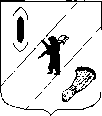 СОБРАНИЕ  ПРЕДСТАВИТЕЛЕЙГАВРИЛОВ-ЯМСКОГО  МУНИЦИПАЛЬНОГО  РАЙОНАРЕШЕНИЕОб утверждении Дополнительного соглашения к Соглашению от 16.12.2021 №20 «О передаче части полномочий Великосельского сельского поселения, предусмотренных пунктом 12 части 1 статьи 14 Федерального закона от 06.10.2003 №131-ФЗ «Об общих принципах организации местного самоуправления в Российской Федерации»,  Гаврилов-Ямскому муниципальному району»Принято Собранием представителейГаврилов-Ямского муниципального района 22.12.2022Руководствуясь частью 4 статьи 15 Федерального закона от 06.10.2003  № 131-ФЗ «Об общих принципах организации местного самоуправления в Российской Федерации», статьей 22 Устава Гаврилов-Ямского муниципального района Ярославской области, а также в целях эффективного исполнения полномочий,Собрание представителей Гаврилов-Ямского муниципального района РЕШИЛО:Утвердить Дополнительное соглашение к Соглашению от 16.12.2021 №20 «О передаче части полномочий  Великосельского сельского поселения,  предусмотренных пунктом 12 части 1 статьи 14 Федерального закона от 06.10.2003 №131-ФЗ «Об общих принципах организации местного самоуправления в Российской Федерации», Гаврилов-Ямскому муниципальному району»  (Приложение).2. Решение опубликовать в районной массовой газете «Гаврилов-Ямский вестник» и разместить на официальном сайте Администрации Гаврилов-Ямского муниципального района в сети Интернет.3. Решение вступает в силу с момента официального опубликования.Глава Гаврилов-Ямского муниципального района	                                                             А.Б. СергеичевПредседатель Собрания представителей Гаврилов-Ямскогомуниципального района 			                                            А.А.Мазилов22.12.2022 г.  № 210                                                                                Приложение 1к дополнительному соглашению                           «Приложение 1                                                                                к Соглашению о передаче части полномочийОбъем финансовых средств(межбюджетных трансфертов) на передачу части полномочий(утвержденные решением Муниципального Совета Великосельского сельского поселения от __.__.2022 № ___  и решением Собрания представителей Гаврилов-Ямского муниципального района  от __.__.2022 № ___)Подписи сторон:                                                                           Приложение №2 к дополнительному соглашению                  «Приложение 2                                                                         к Соглашению о передаче части полномочийПлан культурно-массовых мероприятийПодписи сторон:ДОПОЛНИТЕЛЬНОЕ СОГЛАШЕНИЕк соглашению от 16.12.2021 №20 «О передаче части полномочий Великосельского сельского поселения, предусмотренных пунктом 12 части 1 статьи 14 Федерального закона от 06.10.2003 №131-ФЗ «Об общих принципах организации местного самоуправления в Российской Федерации», Гаврилов-Ямскому муниципальному району»г. Гаврилов-Ям                                                              «_____»___________2022 г.В соответствии с частью 4 статьи 15 Федерального закона от 6 октября 2003 года № 131-ФЗ «Об общих принципах организации местного самоуправления в Российской Федерации» Администрация Великосельского сельского поселения (именуемая в дальнейшем - «Поселение»), в лице Главы Великосельского сельского поселения Водопьянова Виталия Ивановича, действующего на основании Устава Великосельского сельского поселения, с одной стороны, Администрация Гаврилов-Ямского муниципального района (именуемая в дальнейшем - «Район»), в лице Главы Гаврилов-Ямского муниципального района Сергеичева Андрея Борисовича, действующего на основании Устава Гаврилов-Ямского муниципального района Ярославской области, с другой стороны, вместе именуемые «Стороны», заключили настоящее  Дополнительное соглашение к соглашению от 16.12.2021 №20 «О передаче части полномочий  городского поселения Гаврилов-Ям, предусмотренных пунктом 12 части 1 статьи 14 Федерального закона от 06.10.2003 №131-ФЗ «Об общих принципах организации местного самоуправления в Российской Федерации», Гаврилов-Ямскому муниципальному району» (далее - соглашение от 16.12.2021 №20) о нижеследующем:Предмет дополнительного соглашения1. Приложение №1 к соглашению от 16.12.2021 № 20 «О передаче части полномочий Великосельского сельского поселения, предусмотренных пунктом 12 части 1 статьи 14 Федерального закона от 06.10.2003 №131-ФЗ «Об общих принципах организации местного самоуправления в Российской Федерации», Гаврилов-Ямскому муниципальному району», изложить в новой редакции (приложение 1).2. Приложение №2 к соглашению от 16.12.2021 № 20 «О передаче части полномочий Великосельского сельского поселения, предусмотренных пунктом 12 части 1 статьи 14 Федерального закона от 06.10.2003 №131-ФЗ «Об общих принципах организации местного самоуправления в Российской Федерации», Гаврилов-Ямскому муниципальному району», изложить в новой редакции (приложение 2).3. Настоящее дополнительное соглашение является неотъемлемой частью соглашения от 16.12.2021 №20.4.Настоящее дополнительное соглашение составлено в двух экземплярах, имеющих одинаковую юридическую силу.5. Настоящее дополнительное соглашение действует до окончания срока действия соглашения от 16.12.2021 №20.Юридические адреса и подписи сторон№п/пНаименование полномочийСумма(руб.)1.Создание условий для организации досуга и обеспечения жителей поселения услугами организаций культуры, в части осуществления организации и проведения мероприятий50 000,00ИТОГО50 000,00Глава Великосельского сельского поселения______________ В.И. Водопьянов  Глава Гаврилов-Ямского   муниципального района______________ А.Б. Сергеичев№п/пНаименование мероприятияДата проведенияСумма, руб.1.Торжественный митинг, посвященный победе в ВОВ (9 мая). 09.05.202210 000,002.Великосельская ярмарка.17.09.202240 000,0050 000,00Глава Великосельского сельского поселения______________ В.И. Водопьянов  Глава Гаврилов-Ямского             муниципального района______________А.Б. Сергеичев